Resume-Professional Experience in Engineering, Procurementand Constrcution (EPC) High Voltage Substation,Transmission Line- UG Cable & OHTL Projects- PT&D (Power/Energy Sector).CAREER OBJECTIVEWorking a competitive and challenging environments towards progress of the organization and for mutual benefits.BRIEF OVERVIEWA result oriented professional with nearly 18 years of rich experience in Project Management (EPC) with major companies in Overseas (13 years) & Domestic (5 years) with skills in Construction of Transmission Lines – HV Underground Cable, MV Cables, OHTL& Substations. Presently associated as Project Manager with Larsen & Toubro LLC-Saudi Arabia Main Client in KSA - Saudi Electricity Company/NGSA.Rich experience in Engineering, Procurement, Execution, Planning, scheduling & Testing & Commissioning. Sound knowledge and Experience of managing the Projects of the diversified nature across the career span. To make plan, execute, and finalize projects according to time and within budget. This includes acquiring resources and coordinates the efforts of team members and third-party contractors/ consultants in order to deliver projects according to plan and will also define the project and oversee quality control throughout its life cycle. Expertise in ramping up projects with the competent cross-functional skills and on time executionExcellent relationship management, communication skills with the ability to network with project member’s consultants / client, contractors, our higher management & Government agencies with consummate ease.Developed competency in managing the entire project operations with key focus on bottom line profitability by ensuring optimal utilization of resourcesSTRENGTHAchievement oriented with excellent ability to manage with ease. Strong Communication, interpersonal learning and organize skills. Ability to manage stress, time, people and available resourcesPROFESSIONAL WORKING EXPERIENCE (Overseas)From Dec’2014 to till date- Project Manager with M/s Larsen & Toubro Construction (PT&D Dept) Location: Saudi ArabiaAssignments handled across the tenure: L&T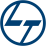 Design, procure, supply, installation and complete civil work along with Testing & CommissioningT21 Projects-three Packages includedInstallation of 132kV UG Cable for New 8845 SS in Buraidah, KSA –11.6Km, two 132 kV underground cable with NMFOC routes (8845 SS to 8826 SS- 6.4Km & 8845 SS to 8828 SS- 5.2km) Reinforcement of 132kV DC OHL Line 8860-9029 in Qassim, KSA - 7.1km, 132kV DC OHTL and UG along with FOC cable. OHTL route length approx. 6.3 km and UG cable 0.8 kmNew 132kV DC OHL from 8925 SS to BSP 9031 SS in Hail, KSA - 17.2 Km, 132kV DC OHTL and UG along with FOC cable. OHTL length approx. 16.5 km and UG cable 0.700 km both SS side.T17 Projects–three Packages includedConstruction of New Hail City SS 8926 with 132kV Network in Hail, KSA 5.1 km, 132kV Single Circuit underground cable route with NMFOC 5.2 km, 132kV Double Circuit underground cable route with NMFOC (Connect with Existing JB)3.7 km, 132kV Double Circuit underground cable route with NMFOC (Connect with Existing JB)T12 Project-New 132kV DC OHTL b/w Hail Industrial City to BSP 9039 Hail, KSA - 11.8 Km, 132kV DC OHTL and UG cable along with FOC cable OHTL route 5.4 km and UG cable 6.4 km both TC to SS side.Responsibilities:Preparation of Project Estimation.Monitoring of Progress of Project Work.Dealing with Technical matters of Projects with client, consultant and own team.Strategic & Project Planning and schedule project timelines and milestones using appropriate tools.Attending regular meeting with client/consultant and make proper planning with mutual understanding.Participation for Vendor and project related technical staff selection as per client requirement.Review all pre-bids and post-bids documents and preparation of Project Work Schedule. to achieve the target in required duration for minimize the over cash flow & client penalties. Effectively communicate project expectations to team members - project engineer, site manager, site electrical engineers, in a timely and clear fashion. Estimate the resources and participants needed to achieve project goals. Develop full-scale project plans and associated communications documents.Coordinate with all the suppliers for appropriate delivery of materials keeping the view not to delay project.Identify and resolve issues and conflicts within the project team. Identify and manage project dependencies and critical path. Content of status reports from the project team, analyze results, and troubleshoot problem.Proactively manage changes in project scope, identify potential crises, and devise contingency plans.Define project success criteria and disseminate them to involved parties throughout project life cycle.Track project milestones and deliverables. Develop and deliver progress reports, proposals, requirements documentation, and presentations to the higher management and clients.Preparation and finalization of supply request / purchase order for all required equipment’s / machineries complying with the contract documents. (As per client requirement).Coach, mentor, motivate and supervise project team members and contractors, and influence them to take positive action and accountability for their assigned work.Dec 2013 to Nov’2014 – Project Manager – with M/s Hadi Haider Company; Location: Saudi Arabia. June 2013 to Dec’ 2013 – Site Manager – with M/s Hadi Haider Company; Location: Saudi Arabia.Assignments handled across the tenure: HHC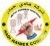 Design, procure, supply, installation and complete civil work along with Testing & CommissioningNew Qatif 115/13.8kV S/S # 2(OHTL + UG Cable Portion)-Dammam, 28 KM – Two 115kV Double Circuit OHTL Lines (16 km & 12 km) and 1.5 km Underground cable along with FOCResponsibilities:Lead project design review and kickoff meetings- establishing goals and leading project team to completion of successful projects. Initially prepare ACE (Accepted Cost Estimate) Value. Set project scope and goals Submittals / approvals with clients and consultants. Complete track of site activities and identifying critical points and solve for closure.Attend client / consultants meetings and solve points for closure Safety coordination with site managementDevelop and deliver progress reports, proposals, requirements documentation, and presentations to the higher management and clients. Ensures project completion in time and within budgeted cost.By enhancing the proper execution completion planning, mobilizing resources, increasing the better relation with client we were able to achieve more revenue against the targeted revenue.Maintains complete project documents with respect to design and construction.Interact with local bodies, political parties to ensure smooth execution of the project. Coach, mentor, motivate and supervise project team members and contractors, and influence them to take positive action and accountability for their assigned work.Aug’2007–May’2013 Project Manager with M/s AL GIHAZ HOLDING (BU Energy), Saudi ArabiaAssignments handled across the tenure: AGH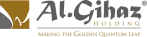 Design, procure, supply, installation and complete civil work along Testing & Commissioning 132/13.8kV KKUC, Abha-KSA, Outdoor Switchyard included major Equipment 3x50 MVA Power Transformer, 6x132kV DTCB, 34x13.8kV feeders, 3 NER, SCADA &2x500KVA auxiliary Transformer. With 5.5 km OHTL 110/13.8kV Al-Nuzla-2 New sub-station (Indoor Type), Jeddah- KSA, included major Equipment 3x67 MVA Transformer, 10x110kV GIS, 34x13.8kV switchgear feeders, 3 NER, SCADA & 2x500KV Aux. Transformer.110/13.8kV Al-Harmain New sub-station (Indoor Type) included major Equipment 3x50 MVA Transformer, 8x110kV GIS, 34x13.8kV switchgear outgoing feeders, 3 NER, SCADA & 2x500KV Auxiliary Transformer.                                                                                               Responsibilities:Lead project design review and kickoff meetings- establishing goals and leading project team to completion of successful projects. Finalized the suppliers with the co-ordination of the procurement department. Arrange the technical submittals from the suppliers for client approval. Co-ordinate with the suppliers and design department to short out for clients raised comments as per SOW.Give the manufacturing clearance to the suppliers after approval of the Technical documents and provide the shipment release to the supplier. Arrange the third party for Factory and site inspection for the materials and equipment’s and take the approval for third party from the client.Arrange the client inspection for the material, erection work, testing commissioning and punch list for submit the invoices for receiving the finished work amount. Co-ordination between the client and suppliers to maintain the work quality in required time duration and as per scope of work. Arrange the MOM regular time interval. Coordinate for customs clearance, internal invoices and LC (letter of credit) for those material and equipment coming from the outside country.Handle and purchase small items required time to time for the site by the local market.Control the site activities with minimum tolerance by proper decision making and leading power also maintained the work with quality and safety according to the company policies.Review the all term and condition for Draft Purchase Order received by the suppliers and give the confirmation to our procurement department. Must be shown TMSS, TCS and TES as per client documents.Review the monthly progress report and weekly report as well as quality and safety report, updated Documents Control Sheet and corresponding letters for client and suppliers. Attend the monthly meeting with higher managements conducted by the Projects control department. Discuss all major issues by the monthly presentation report try to short out pending items.Proper coordination with planning, procurement, safety & quality and logistic departments to handle the project in easy way. Ensure quality and safety works on the construction site as per client requirement.Maintain the Work Time Schedule and control the cash flow and ensure the timely submission of invoices.Review all electrical, civil and electro-mechanical submittals before taking the approval from our client for start the manufacturing, start the civil work and other activities as per scope of work.Provide the proper PPE for working manpower on the sub-station and arrange regular Tool Box Meeting with site personals to minimize the Hazards.From Aug’2002 to July’2007 – APM & PE with M/s.ABB Ltd – INDIA (Domestic)Assignments handled across the tenure: ABB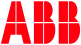 Design, procure, supply, installation and complete civil work along Testing & Commissioning RGGVY TW-73 & TW-92, 33/11kV Outdoor switchyard and 33 & 11 kV various lines reinforcements in Pokran& Jaisalmer- RajasthanResponsibilities:Correspondences with Consultant / Client and higher management. Make project schedule and update.Prepare the RFI, MIR, Work Order, invoices and control the cash flow for running project. Execution of field works i.e. Foundation, pole Erection and Stringing and Substation complete civil work.Condition survey and rectification of Existing (Rehabilitation) Over Head transmission lines.Preparing weekly/monthly reports and Joint Measurement Sheet with subcontractor and client.Control the man power and manage all types of OHTL and Substation Construction work independentlyProvide the proper PPE for working manpower on the sub-station and arrange regular TBM for manpowerTrainings - Undergone Several Training Courses Regarding HV Projects & Project Management – Saudi ArabiaHV Electrical substation training, Riyadh-2008 Al-Gihaz Holding CompanyQuality awareness and safety orientation training, Riyadh-2008 AL Gihaz Holding CompanyPrimavera 6 Basic & Advanced Levels training, Riyadh-2008 Al Gihaz Holding CompanyManaging multiple tasks, priorities and deadlines training, Riyadh-2008 Al-Gihaz Holding CompanyEffective Communication training, Riyadh-2008 – Al Gihaz Holding Company First Aid-2008 Al Gihaz Holding Company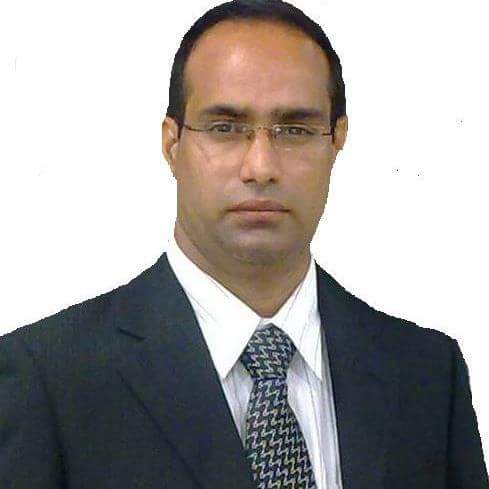 EducationB.E (E&T-2002), D.E (E&E-1998), MBA (Project Management-2014)Mobile + 91 9811592805 (KSA)Mail Idhaqi1100@gmail.comDate of Birth07.03.1976Nationality IndianPassportL 9122813 Valid till 21.05.2024Haqiqat AliMarital StatusMarriedHaqiqat AliAddressQ 12 Lane # 18 Brahmpuri Delhi-110053, India